         HUISHOUDELIJK REGLEMENT     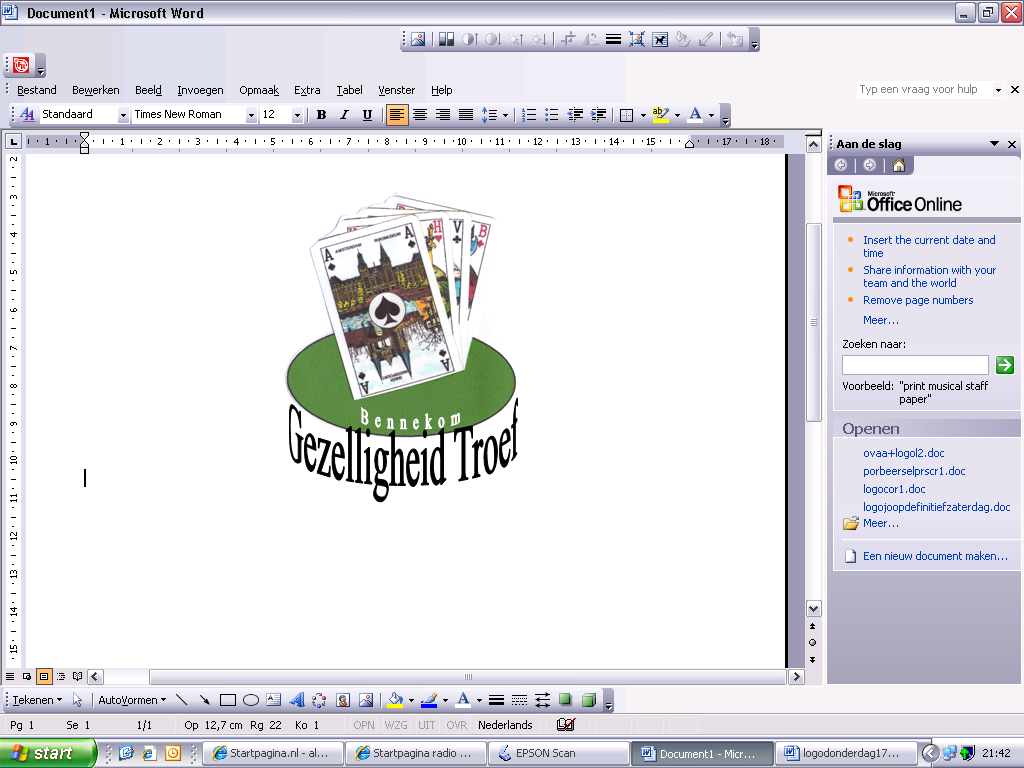       ARTIKEL 1AlgemeenHet huishoudelijk reglement is een aanvulling op de statuten van de bridgeclub“Gezelligheid Troef”. 2.	Gedurende de zittingen en de wedstrijden zal altijd voorop staan het spelen op een ontspannen wijze in vriendschappelijke en prettige sfeer met respect voor de tegenstander met in acht name van de voor het bridgespel geldende etiquette- en wedstrijdregels.3.	De leden zijn verplicht de statuten en reglementen van de vereniging, alsmede de door het bestuur overgenomen besluiten van door het bestuur ingestelde commissies, na te leven.4.	De leden worden geacht de belangen van de vereniging niet te schaden.    ARTIKEL 2ZittingIn principe is er wekelijks een zitting op donderdagmiddag.    ARTIKEL 3    Nieuwe ledenAspirant-leden mogen ter kennismaking twee opeenvolgende speelmiddagen meespelen (met uitzondering van de speelmiddagen met een feestelijk karakter).		Zij dienen zich te melden bij de secretaris of de wedstrijdleider.	Het bestuur maakt op deze beide speelmiddagen de aanmelding bekend.	De leden hebben het recht binnen twee weken na de eerste bekendmaking bezwaren in te brengen tegen het aangevraagde lidmaatschap. Na kennisname van eventueel ingebrachte bezwaren beslist het bestuur over toelating.Zij die lid wensen te worden dienen zich, bij voorkeur als paar, schriftelijk op te geven bij het bestuur.Het bestuur heeft de bevoegdheid deze aanmelding met opgave van redenen te weigeren.Indien geen mogelijkheid voor directe plaatsing aanwezig is worden zij op een wachtlijst geplaatst. Zij zijn dan aspirant lid en hebben geen rechten of plichten t.a.v. de vereniging.     ARTIKEL 4     Contributie1.	De leden zijn contributie verschuldigd met ingang van elk nieuw verenigingsjaar. De betaling van de contributie geschiedt door storting of overschrijving op de bankrekening van de penningmeester van de vereniging.2.	De contributie dient vóór 1 oktober van het lopende verenigingsjaar te zijn voldaan. Dit is in overeenstemming met het gestelde in art. 8 lid 4 van de statuten.3.	De hoogte van de contributie wordt bij meerderheid van stemmen in de Algemene Ledenvergadering vastgesteld.4.	Dispensatie voor de betaling kan door het bestuur worden verleend.5.	Leden die twee maanden achter zijn met betaling kunnen, bij niet reageren op aanmaning door de penningmeester, worden geroyeerd.Zij, die in de loop van een verenigingsjaar als lid van de bridgeclub ”Gezelligheid Troef” worden aangenomen, krijgen een contributie voor dat jaar opgelegd die in alle redelijkheid door de penningmeester zal worden bepaald. Slapend leden zijn leden, die het bestuur verzocht hebben om maximaal twee jaar dispensatie te krijgen voor de rechten en plichten behorend bij het lidmaatschap van de vereniging. Slapend leden betalen jaarlijks het inschrijfgeld als contributie.      ARTIKEL 5IntroductieLeden hebben het recht andere personen te introduceren op een clubmiddag of op andere door de bridgeclub “Gezelligheid Troef” georganiseerde manifestaties, met uitzondering van de middagen met een feestelijk en besloten karakter.2.	Het lid heeft hierbij de plicht de introducé(s), zodra de gelegenheid zich daartoe voordoet, voor te stellen aan een bestuurslid. Het lid wordt verantwoordelijk gehouden voor het gedrag van de introducé.3.	In het algemeen wordt niet toegestaan dat eenzelfde persoon meer dan drie maal per jaar wordt geïntroduceerd.Bij niet-opkomst van een of meerdere leden bij de bridge-competitie wordt eerst nagegaan of leden uit de eigen vereniging kunnen invallen; is dat niet mogelijk dan kan eventueel een beroep gedaan worden op niet-leden.     ARTIKEL 6Algemene Ledenvergadering1.	De jaarlijkse Algemene Ledenvergadering dient te worden gehouden op een door het bestuur vast te stellen datum.2.	Voorstellen voor de Algemene Ledenvergadering dienen uiterlijk één maand voor de Algemene Ledenvergadering aan de secretaris te worden toegezonden.3.	Het bestuur zendt uiterlijk twee weken voor de Algemene Ledenvergadering aan alle leden een uitnodiging met de volgende inhoud :a. de agenda voor de Algemene Ledenvergadering;b. de rekening van baten en lasten over het afgelopen verenigingsjaar;c. begroting voor het nieuwe verenigingsjaar;d. ingekomen voorstellen met advies voor het bestuur, voor zover het bestuur de behandeling op de Algemene Ledenvergadering wenselijk acht.4.	Het bestuur verplicht zich op de Algemene Ledenvergadering verslag uit te brengen aan de leden over het in het afgelopen jaar gevoerde beleid.    ARTIKEL 7    Bestuur1.	Het bestuur is bevoegd kandidaten te stellen voor vacatures in het bestuur.2.	Ieder lid dat zich beschikbaar stelt is verkiesbaar.3.	Het stellen van kandidaten door de leden dient uiterlijk zeven dagen vóór de verkiezingsdatum schriftelijk te geschieden bij de secretaris ondertekend door tenminste vijf leden en voor akkoord getekend door de kandidaat voor het aanvaarden van de kandidatuur.4.	Gekozen bestuursleden kunnen maximaal tweemaal voor een periode van drie jaar worden herkozen; m.a.w. na een vervulling van drie termijnen van drie jaar dient betrokkene het bestuur te verlaten voor minimaal 1 jaar.     ARTIKEL 8BestuursvergaderingVergaderingen van het bestuur worden gehouden zo vaak de voorzitter dan wel twee andere bestuursleden dit wensen, echter tenminste éénmaal per jaar ter voorbereiding van de Algemene Ledenvergadering.     ARTIKEL 9VoorzitterTot de taak van de voorzitter behoort onder meer:1.	de algemene leiding van de bridgeclub “Gezelligheid Troef”.2.	het vaststellen van de agenda voor de vergaderingen;3.	het leiden van vergaderingen; op deze vergaderingen heeft hij/zij het recht de discussie te sluiten wanneer hij/zij meent dat de vergadering voldoende is ingelicht om tot een besluit te komen ;4.	het voeren van het woord namens de bridgeclub ”Gezelligheid Troef”;5.	het stimuleren van initiatieven die het bridgepeil verhogen en van die welke een sportief en gezellig samenzijn bevorderen.ARTIKEL 10SecretarisTot de taak van de secretaris behoort ondermeer:1.	het voeren van de correspondentie namens de bridgeclub ”Gezelligheid Troef”, waarbij ervoor zorg wordt gedragen dat alle inkomende en uitgaande stukken worden bewaard en van alle stukken een kopie in schriftelijke en digitale vorm wordt gehouden;2.	het uitbrengen van een jaarverslag op de Algemene Ledenvergadering;3.	het opstellen van een agenda voor- en het bijeenroepen en notuleren van bestuurs- en Algemene Ledenvergaderingen;4.	het samenstellen en het bijhouden van een ledenlijst met vermelding van de data van toetreding;5.	het waarnemen van de functie van voorzitter bij zijn of haar afwezigheid;6.	de secretaris houdt het rooster bij van het aftreden van bestuursleden.  ARTIKEL 11  Penningmeester1.	Tot  de taak van de penningmeester behoort ondermeer:het innen van de contributies;het beheren van de geldmiddelen van de bridgeclub “Gezelligheid Troef”het bijhouden van de inkomsten en uitgaven;het zenden van een schriftelijk verzoek tot betaling aan die leden, die één maand achter zijn met betaling van hun contributie, met verwijzing naar het risico van een schorsing, indien binnen een maand na schrijven de schuld niet wordt vereffend;het uitbrengen van een financieel verslag op de jaarlijkse Algemene Ledenvergadering;’het in overleg met het bestuur opstellen van de jaarlijkse begroting ter behandeling in de Algemene Ledenvergadering.Uitgaven die het bedrag van € 250,-  te boven gaan en die niet direct noodzakelijk zijn voor het dagelijks voortbestaan van de vereniging, behoeven de goedkeuring van het bestuur.3.	Uitgaven, niet gedaan door de penningmeester doch door anderen in het belang van de vereniging, komen ten laste van de kas, mits zij zijn gedaan met voorafgaande goedkeuring van de penningmeester en bij overlegging van een betalingsbewijs.     ARTIKEL 12De continuïteiscommissie1.	De commissie bestaat uit minimaal twee leden. Ieder lid is benoemd voor de duur van één jaar. Ieder commissielid kan jaarlijks herbenoemd worden.    ARTIKEL 13De kascommissie1.	De commissie bestaat uit twee leden en een reserve-lid. Ieder lid is benoemd voor de duur van twee jaar.2.	Op de jaarlijkse Algemene Ledenvergadering treed het langstzittende lid af en wordt een nieuw (reserve)-lid benoemd.3.	De kascommissie controleert de boeken en brengt verslag uit aan de Algemene Ledenvergadering.    ARTIKEL 14De Technische Commissie (TC)1.	Het bestuur benoemt uit zijn midden een voorzitter TC (Eerste Lid) die, met zijn/haar commissie, verantwoordelijk is voor de organisatie gericht op een vlot verloop van de clubmiddagen, bridgedrives en onderlinge wedstrijden. In deze commissie is een, bij voorkeur, gekwalificeerde wedstrijdleider opgenomen. De voorzitter TC houdt de overige bestuursleden op de hoogte van de gemaakte plannen en besluiten. De leden van de TC worden, op voordracht van de voorzitter van de TC, door het bestuur benoemd en ontslagen. In tussentijds ontstane vacatures wordt door het bestuur voorzien.2.	De voorzitter TC en de wedstrijdleider worden geassisteerd door tenminste twee gewone leden, waarvan enkelen als plaatsvervangend wedstrijdleider/arbiter kunnen optreden en die met hen de wedstrijdcommissie vormen.De wedstrijden worden geleid door de wedstrijdleider, die door de TC is aangewezen. 
Hij/zij bepaalt na overleg binnen de TC het aantal te spelen ronden en het aantal spellen per ronde alsmede de beschikbare tijd per ronde. Tot de taken van de wedstrijdleider behoren met name ook de onder lid 5 genoemde punten  c, d en j.	Het uitvoeren van deze taken, die prioriteit hebben, mag in principe niet ten koste gaan van de medespelers aan zijn/haar tafel (bijv. op te lossen door het stil zetten van de klok).  4.	De TC is belast met het opstellen en aanpassen van een wedstrijdreglement. Het reglement vereist de goedkeuring van de Algemene Ledenvergadering. Tussentijdse aanpassingen, i.v.m. gewijzigde omstandigheden of bij wijze van proef, zijn toegestaan.5.	Tot de taak van de TC behoort tevens:het gereedleggen en weer opruimen van spelbenodigdheden; het aanvaarden en indelen van de teams;het herstellen van fouten en onregelmatigheden;het voeren van arbitrage;het verzamelen, berekenen en opstellen van de resultaten;het ter kennis brengen van de officiële uitslagen.het opstellen van de bridge-agenda;het indelen van de paren in groepen;het adviserend optreden voor nieuwe paarvorming, indien een paar uiteenvalt;het toepassen en uitleggen van de spelregels en de regels van de ethiek.    ARTIKEL 15     Evenementen commissie (EC)1.	Het bestuur benoemt uit zijn midden een voorzitter EC (Tweede Lid). Deze zal worden  bijgestaan door minimaal twee gewone leden . De leden van de EC worden, op voordracht van de voorzitter van de EC, door het bestuur benoemd en ontslagen. In tussentijds ontstane vacatures wordt door het bestuur voorzien.
2.	De EC organiseert die zaken waarbij het gezelligheidselement prevaleert boven het   wedstrijdelement. Zij doet dit in nauw overleg met enerzijds de TC en de barcommissie en anderzijds, waar nodig, in overleg met het bestuur van de 
Commanderij / nevenverenigingen.3.	Gemaakte plannen dienen met het bestuur te worden besproken alvorens tot uitvoering wordt overgegaan. Na goedkeuring van de plannen is de uitvoering de verantwoordelijkheid van de Evenementen Commissie.De EC krijgt jaarlijks en waar nodig per te organiseren gelegenheid van het bestuur een budget toegewezen.De EC is tevens de Lief en Leed commissie, die bij bijzondere gebeurtenissen zorg draagt voor de toezending van kaarten en attenties. Verder onderhoudt deze commissie de sociale contacten met de leden, wanneer dit gewenst wordt.ARTIKEL 16Barcommissie (BC)1. De voorzitter van de BC is verantwoording schuldig aan de penningmeester. 
De voorzitter zal worden bijgestaan door minimaal 2 gewone leden. 
De leden van de BC worden, op voordracht van de voorzitter van de BC, door het bestuur benoemd en ontslagen. In tussentijds ontstane vacatures wordt door het bestuur voorzien.2. De BC zorgt voor het runnen van de bar. Zij draagt zorg voor het vaststellen van het assortiment, het op peil houden van de voorraad en het in overleg met het bestuur vaststellen van de prijzen.3. De BC draagt zorg voor het in goede orde achterlaten en het rapporteren van eventuele geconstateerde gebreken aan keuken en bar na afloop van de speelsessies.ARTIKEL 17Verkiezingen1.	Bij de eerste stemming wordt de voorzitter gekozen na voorafgaande kandidaatstelling.Bij de voorzittersverkiezing wordt die kandidaat geacht te zijn gekozen die de volstrekte meerderheid van de geldig uitgebrachte stemmen op zich verenigt. Indien bij een verkiezing van personen niemand de volstrekte meerderheid heeft gekregen heeft een tweede stemming, of in geval van een bindende voordracht een tweede stemming tussen de voorgedragen kandidaten plaats. Heeft alsdan niemand de volstrekte meerderheid verkregen vinden herstemmingen plaats totdat hetzij één persoon de volstrekte meerderheid heeft verkregen hetzij, indien tussen twee personen is gestemd, de stemmen staken.2.	De verkiezing van de overige bestuursleden geschiedt voor alle vacatures tegelijk door vermelding van het vereiste aantal namen op het stembiljet. De personen die bij de eerste stemming de volstrekte meerderheid op zich verenigen zijn gekozen.Ingeval geen der kandidaten de volstrekte meerderheid van de geldig uitgebrachte stemmen heeft behaald volgt er een tweede stemming of vindt in geval van een bindende voordracht een tweede stemming tussen de voorgedragen kandidaten plaats. Er wordt dan gekozen tussen hem / haar en de nummer 2 op de ranglijst van de meest behaalde stemmen.Heeft alsdan niemand de volstrekte meerderheid verkregen vinden herstemmingen plaats totdat hetzij één persoon de volstrekte meerderheid heeft verkregen hetzij, indien tussen twee personen is gestemd, de stemmen staken.3.	Ingeval bij een stemming tussen twee personen de stemmen staken, beslist het lot wie van beiden is gekozen.ARTIKEL 18Ereleden Indien enig lid zich op bijzondere wijze verdienstelijk heeft gemaakt voor de club, kan het bestuur, al dan niet op voorstel van enig(e) ander(e) clublid(-leden), iemand voordragen voor benoeming tot erelid of lid van verdienste.Wanneer het bestuur unaniem verwacht dat een benoeming tot erelid door ieder of vrijwel ieder lid van de club met instemming zal worden begroet, wordt op de eerstvolgende Algemene Ledenvergadering een voordracht gedaan waarna, overeenkomstig artikel 5 van de statuten, tot benoeming wordt overgegaan.ARTIKEL 19GedragscodeVan de leden wordt verwacht dat zij vriendelijk, hoffelijk en respectvol met elkaar omgaan.Van elk lid wordt verwacht: dat hij of zij op de clubmiddag uiterlijk tien (10) minuten voor aanvang van de speelsessie gereed is om te gaan spelen, sportief de aanwijzingen en beslissingen van de wedstrijdleider aanvaardt.      ARTIKEL 20Handhaving van interne regels van huishoudelijke aard1.	a.	In het algemeen zal strafbaar zijn handelen of nalaten in strijd met de statuten, reglementen en / of besluiten van organen van de vereniging; of handelen of nalaten waardoor de belangen van de vereniging kunnen worden geschaad.	b.	Voorts is strafbaar onbehoorlijk optreden in woord of daad tegen functionarissen of spelers, alsmede het gelegenheid bieden of aansporen tot het vergemakkelijken van, of het behulpzaam zijn bij strafbare handelingen.2.	Het bestuur is bevoegd om, ingeval van overtredingen als bedoeld in lid 1 onder a en b de volgende straffen op te leggen:	a.	schriftelijke berisping;	b.	beëindiging van functies of bevoegdheden, voorzover het bestuur het recht heeft in die functie te benoemen of die bevoegdheden te verlenen;	c.	schorsing;	d.	ontzetting uit het lidmaatschap.3.	Schorsingen kunnen worden opgelegd voor de maximale periode van 1 jaar. Gedurende de periode dat een lid geschorst is, heeft hij / zij ook geen toegang tot een Algemene Ledenvergadering en kan hij / zij aldaar niet aan een stemming deelnemen, terwijl hem / haar bovendien gedurende deze periode ook andere aan het lidmaatschap verbonden rechten kunnen worden ontzegd.4	a.	Ontzetting (royement) uit het lidmaatschap kan alleen worden uitgesproken indien een lid in ernstige mate in strijd met de statuten, reglementen en / of besluiten van organen van de vereniging handelt, of de vereniging op onredelijke wijze benadeelt.b.	Ontzetting (royement) uit het lidmaatschap kan slechts door het bestuur worden uitgesproken.c.	Nadat het bestuur tot ontzetting (royement) uit het lidmaatschap heeft besloten, wordt het betrokken lid ten spoedigste van het besluit, met opgave van redenen, schriftelijk in kennis gesteld.d.	De betrokkene is bevoegd binnen één maand na deze kennisgeving in beroep te gaan bij de Algemene Ledenvergadering, die in haar eerstvolgende vergadering met meerderheid beslist over de betreffende ontzetting (het royement). Gedurende de beroepstermijn en hangende het beroep is het lid geschorst, met dien verstande dat de betrokkene voor het voeren van verweer toegang heeft tot de eerstvolgende Algemene Ledenvergadering.ARTIKEL 21Instellen commissies1	Buiten de in dit reglement onder artikel 12, 13, 14, 15 en 16 genoemde commissies heeft het bestuur de bevoegdheid om uit de leden ad hoc commissies te benoemen teneinde het bestuur in bepaalde zaken van advies te dienen.2	Wanneer het een zaak betreft die betrekking heeft op een sanctie als genoemd in artikel 20 lid 2 onder d van dit reglement moet het bestuur overwegen om een zgn. “commissie van goede diensten" in te stellen alvorens over te gaan tot de procedure als genoemd onder artikel 20 lid 4 onder c.ARTIKEL 22Rechten van de Algemene Ledenvergadering1.	De Algemene Ledenvergadering heeft het recht van onderzoek, en kan daartoe een commissie benoemen, en stelt in zo'n geval de werkwijze van die commissie vast.2.	Indien zij daarvoor worden uitgenodigd, zijn de leden van de vereniging verplicht om de zittingen van de in het vorige lid bedoelde commissie bij te wonen, behoudens absolute verhindering; de leden dienen de door de commissie gestelde vragen mondeling of schriftelijk naar waarheid te beantwoorden.ARTIKEL 23Wijzigingen huishoudelijk reglement1.	Het huishoudelijk reglement kan slechts worden gewijzigd door een besluit van de Algemene Ledenvergadering, waartoe werd opgeroepen met de mededeling, dat aldaar wijzigingen van het huishoudelijk reglement worden voorgesteld.2.	Wijzigingen van het huishoudelijk reglement treden na aanneming door de Algemene Ledenvergadering terstond in werking, tenzij in het wijzigings- of aanvullingsbesluit anders is bepaald.ARTIKEL 24Slotbepalingen1.	In alle gevallen waarin de Statuten, dit huishoudelijk reglement of andere reglementen niet voorzien, beslist het bestuur.2.	Elk lid ontvangt een exemplaar van dit huishoudelijk reglement.Dit reglement treedt in werking na goedkeuring op de Algemene Ledenvergadering van 4 november 2021.